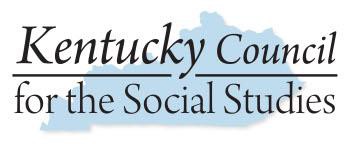 Outstanding Social Studies Teacher Award Nomination PacketThe Kentucky Council for the Social Studies (KCSS) is accepting nominations for Outstanding Social Studies Teachers. Administrators, parents, colleagues, students, former students, and community members are encouraged to nominate an Outstanding Social Studies Teacher.Nomination Deadline is: September 1, 2019Nominations for the 2019 Outstanding Social Studies Teacher Award must meet the following requirements:Each candidate must have completed a minimum of THREE years teaching experience.Must be currently teaching social studies in elementary, middle, or high schools in Kentucky.Nominations should be made without regard to age, sex, race, religion, disability, or national origin.If chosen as a KCSS Outstanding Social Studies Teacher, the award recipient agrees to attend the KCSS 2019 Annual Conference in Lexington at the University of Kentucky (Registration is required).Nominator should:Have knowledge of the nominee’s ability to teach social studies.Should provide a written endorsement of the nominee. The endorsement should explain why the Kentucky Council for the Social Studies should recognize the nominee as an Outstanding Social Studies Teacher. Be sure to include specific examples of the candidate’s impact on students, other teachers, and the community.Complete a nomination packet must including 2 references (forms attached). If the nominator is not the principal of the nominee, one of these references must be from the principal. Self- nominations are accepted, but reference criteria still apply.Nominee shouldProvide a resume, including a list of community engagement and committees servedCompleted nomination packets are due to the KCSS Awards Committee Chair bySeptember 1, 2019. Forms and documentation should be sent via email to kysscouncil@gmail.com. Please submit all nomination materials (nomination, resume, references) at one time.  A panel will review the nomination forms and select the recipient of the Outstanding Social Studies Teacher Award. Recipients will be notified by Friday, September 6, 2019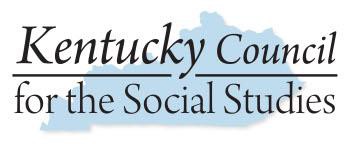 Please return this completed packet, along with the required support documentation, no later than September 1, 2019.SUBMIT ALL MATERIALS AT ONE TIME.Outstanding Social Studies Teacher Award Reference FormName of Nominee: __________________________________ 	How long have you known this nominee? From	to  	What is your relationship to this nominee?  	Please describe this candidate’s impact on students, the school, and community.  	_Please feel free to add any additional comments regarding this candidate on the reverse of this reference page.Completed by:  	Title  	Address  		   City, State, ZIP  		 E-mail	Phone 	 Signature	Date 	Candidate InformationCandidate InformationCandidate InformationCandidate InformationCandidate InformationCandidate InformationName (Last, First, Middle Initial)Name (Last, First, Middle Initial)Name (Last, First, Middle Initial)Name (Last, First, Middle Initial)Name (Last, First, Middle Initial)Name (Last, First, Middle Initial)Employing SchoolEmploying School Grade Grade Major Subject Area (if applicable) Major Subject Area (if applicable)Total Years of Teaching ExperienceTotal Years of Teaching Experience Years in Current Position Years in Current Position Years in Current Position Years in Current PositionSchool Phone NumberSchool Phone Number School Email Address School Email Address School Email Address School Email AddressHome AddressHome Address City City State	Zip Code State	Zip CodeHome Phone NumberHome Phone Number Home Email Address Home Email Address Home Email Address Home Email AddressNominator InformationNominator InformationNominator InformationNominator InformationNominator InformationNominator InformationNominator InformationName (Last, First, Middle Initial)Name (Last, First, Middle Initial)Name (Last, First, Middle Initial)Name (Last, First, Middle Initial)Name (Last, First, Middle Initial)Name (Last, First, Middle Initial)Name (Last, First, Middle Initial) Address City City State State Zip Code Zip Code Daytime Phone Number Email Address Email AddressRelationship to Candidate:Parent of student*Student*Fellow TeacherSupervisor/PrincipalCommunity Leader*SelfOther 	Community Leader*SelfOther 	 * For non school-based nominators, please contact a school representative to assist in completing this nomination packet. * For non school-based nominators, please contact a school representative to assist in completing this nomination packet. * For non school-based nominators, please contact a school representative to assist in completing this nomination packet. * For non school-based nominators, please contact a school representative to assist in completing this nomination packet.EndorsementI endorse this nomination in the belief that the candidate is a worthy and outstanding representative of excellence among professionals in education.EndorsementI endorse this nomination in the belief that the candidate is a worthy and outstanding representative of excellence among professionals in education.EndorsementI endorse this nomination in the belief that the candidate is a worthy and outstanding representative of excellence among professionals in education.EndorsementI endorse this nomination in the belief that the candidate is a worthy and outstanding representative of excellence among professionals in education.EndorsementI endorse this nomination in the belief that the candidate is a worthy and outstanding representative of excellence among professionals in education.EndorsementI endorse this nomination in the belief that the candidate is a worthy and outstanding representative of excellence among professionals in education.EndorsementI endorse this nomination in the belief that the candidate is a worthy and outstanding representative of excellence among professionals in education.Nominator’s Signature	                                                                                                             DateNominator’s Signature	                                                                                                             DateNominator’s Signature	                                                                                                             DateNominator’s Signature	                                                                                                             DateNominator’s Signature	                                                                                                             DateNominator’s Signature	                                                                                                             DateNominator’s Signature	                                                                                                             Date